Kyselina hyaluronová je pasé, 10x účinnější je natto guma! Seznamte se s hitem letošního roku: BIO Hydratační krém WHAMISA, 
který je vhodný i pro vegany
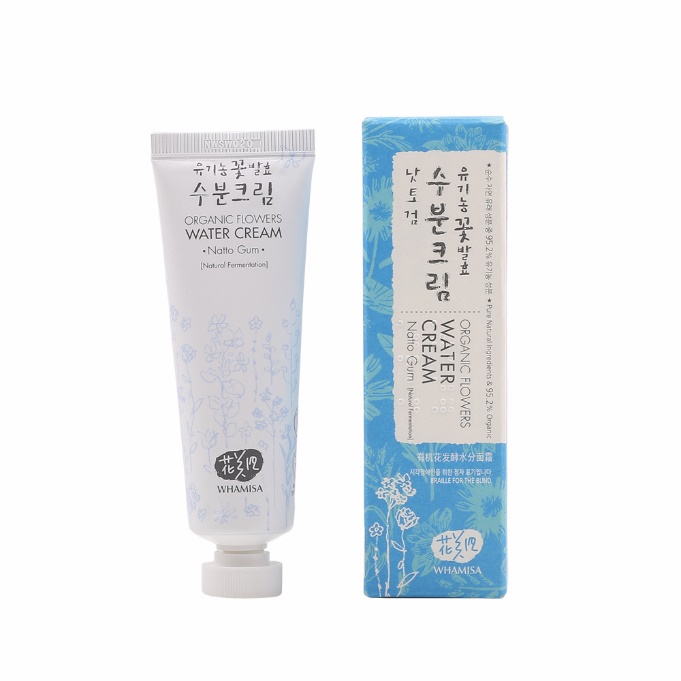 Natto guma - unikátní přírodní kolagen z fermentovaných sójových bobů intenzivně hydratuje, dodává pleti plnost, pružnost a mladistvý vzhled. Krém je obohacen o silně účinnou směs olejů z mrkvových a hroznových semínek, které mají anti-aging účinky. Tato směs aktivuje tvorbu nových buněk a podporuje tvorbu kolagenu. 

„Tento krém mohu doporučit všem typům pleti, protože významně hydratuje. 
A to i v zimě! Nenechte se zmást, i když je na krabičce napsáno WATER cream, není v něm ani kapka vody. Suchá pleť jej ocení v kombinaci s Pleťovým olejem WHAMISA,“ říká PharmDr. Lucia Havlíková, Pure District.WHAMISA BIO Hydratační krém s přírodním kolagenem (50 ml, 1295 Kč) 
je k dostání na www.puredistrict.cz.
O kosmetice WHAMISA
WHAMISA je unikátní díky dvěma důležitým výrobním postupům: patentované fermentaci a žádné přidané vody. Proto nemá v současnosti adekvátní konkurenci.  
Díky patentované fermentaci je:Znásobena účinnost všech produktůZaručen okamžitý viditelný efektSnížené riziko vzniku alergických reakcí na přírodní složkyKosmetika vhodná pro alergiky a osoby s přecitlivělou pletíDosaženo bezpečné konzervace všech složek přípravkuProdloužena doba trvanlivosti od otevření produktu na osm měsíců. Čistě přírodní přípravky bez chemie vydrží max. šest týdnůWHAMISA neobsahuje žádnou přidanou voduPřidaná voda pleť vysušuje a vytváří prostředí pro množení mikroorganismůProdukty bez přidané vody jsou účinnější, koncentrovanější a neobsahují chemické konzervanty. Ty totiž mohou dráždit pokožku nebo způsobovat alergické reakce.Kosmetika WHAMISA není testována na zvířatech ve všech fázích výroby produktu.
Kosmetika WHAMISA má tyto certifikáty: EWG, BDIH, VEGAN, Original Excellent Dermatest.WHAMISA je exkluzivně k dostání na puredistrict.cz, kombe.cz.